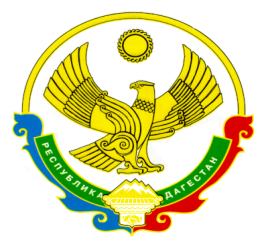 МИНИСТЕРСТВО ОБРАЗОВАНИЯ И НАУКИ РЕСПУБЛИКИ ДАГЕСТАНГОСУДАРСТВЕННОЕ КАЗЕННОЕ ОБРАЗОВАТЕЛЬНОЕ УЧРЕЖДЕНИЕ РЕСПУБЛИКИ ДАГЕСТАН«НОВОДАНУХСКАЯ СОШ ГУМБЕТОВСКОГО РАЙОНА368930 Хасавюртовский район с. Новоданух Гумбетовского района РД тел. 89886459888 ______________________________________________________________________________График питания обучающихся 1 – 4 классов ГКОУ РД «Новоданухская СОШ Гумбетовского района»на 2020 – 2021 учебный годДиректор школы                               Юнусов И.И.№ВремяКоличество детейвместимостьI сменаI сменаI сменаI смена1 класс 935  - 95511202 (а) класс 955 -10051120II сменаII сменаII сменаII смена2 (б) класс 1425  - 144510203 класс 1440  - 150013204 класс 1455  - 15151020